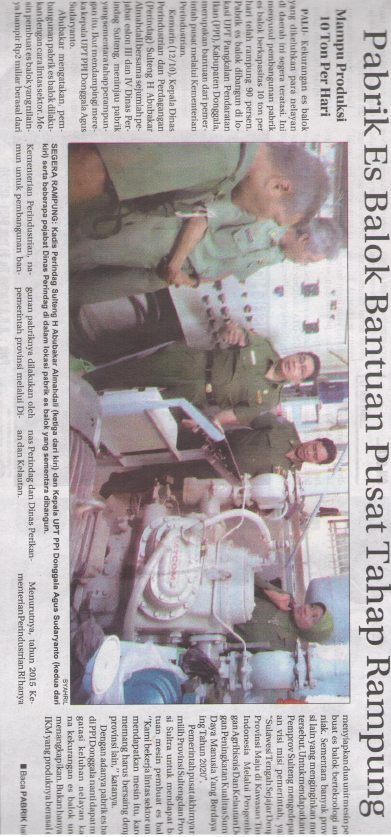 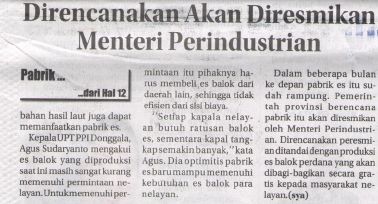 Harian    :Radar SultengKasubaudSulteng IHari, tanggal:Senin, 12 Oktober 2015KasubaudSulteng IKeterangan:Pabrik Es Balok Bantuan Pusat Tahap RampungKasubaudSulteng IEntitas:ProvinsiKasubaudSulteng I